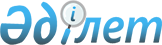 О внесении изменений в решение акима Курмансайского аульного округа от 2 декабря 2008 года № 1 "О присвоении найменований улицам населенных пунктов Курмансайского сельского округа"Решение акима Курмансайского сельского округа Мартукского района Актюбинской области от 27 ноября 2017 года № 1. Зарегистрировано Департаментом юстиции Актюбинской области 12 декабря 2017 года № 5736
      В соответствии со статьей 35 Закона Республики Казахстан от 23 января 2001 года "О местном государственном управлении и самоуправлении в Республике Казахстан" и Законом Республики Казахстан от 9 февраля 2009 года "О внесении изменений и дополнений в некоторые законодательные акты Республики Казахстан по вопросам местного государственного управления и самоуправления", аким Курмансайского сельского округа РЕШИЛ:
      1. Внести в решение акима Курмансайского аульного округа от 2 декабря 2008 года № 1 "О присвоении найменований улицам населенных пунктов Курмансайского сельского округа" (зарегистрированное в реестре государственной регистрации нормативных правовых актов за № 3-8-68, опубликованное 7 января 2009 года в районной газете "Мәртөк тынысы") следующие изменения:
      преамбулу решения изложить в следующей новой редакции:
      "В соответствии со статьями 14, 16 Закона Республики Казахстан от 8 декабря 1993 года "Об административно–территориальном устройстве Республики Казахстан" и статьей 35 Закона Республики Казахстан от 23 января 2001 года "О местном государственном управлении и самоуправлении в Республике Казахстан", аким Курмансайского сельского округа РЕШИЛ:";
      в наименовании решения на русском языке слово "найменований" заменить словом "наименований";
      в реквизите решения на русском языке слово "аульного" заменить словом "сельского".
      2. Контроль за исполнением настоящего решения оставляю за собой. 
      3. Настоящее решение вводится в действие по истечении десяти календарных дней после дня его первого официального опубликования.
					© 2012. РГП на ПХВ «Институт законодательства и правовой информации Республики Казахстан» Министерства юстиции Республики Казахстан
				
      Аким сельского округа: 

Б. Амантурлиев
